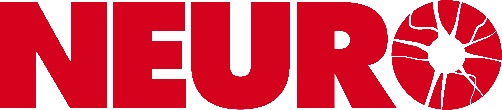 Dagordning för Neuro XXX styrelsemöteSammanträdet öppnasVal av sekreterareVal av justerareGodkännande av dagordningFöregående protokollUppföljning av protokollEkonomi	UtvecklingUng i NeuroHemsida och sociala medierLänsförbundetSamarbetsområdet Neuro södra SverigeMotivera ideellaPersonal och kansliInbjudningar och skrivelserRapporterÖvriga frågorNästa sammanträdeSammanträdet avslutas